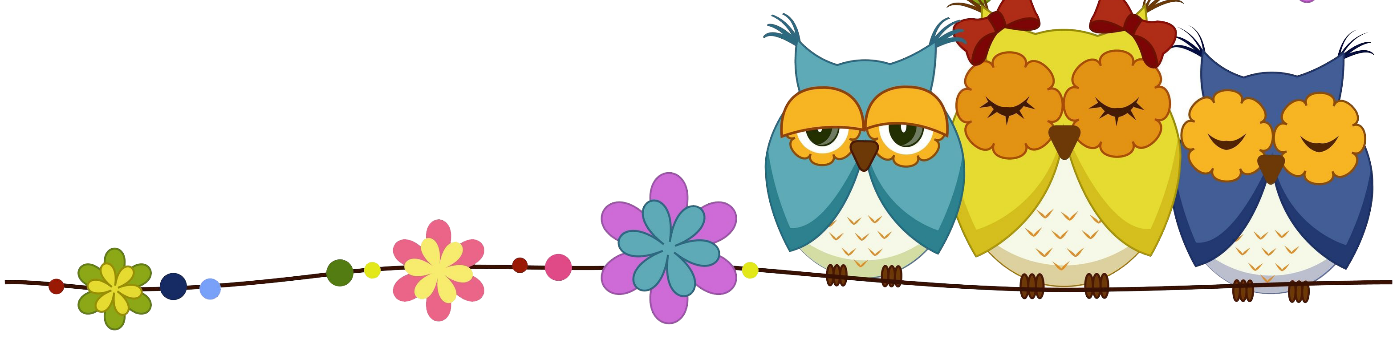 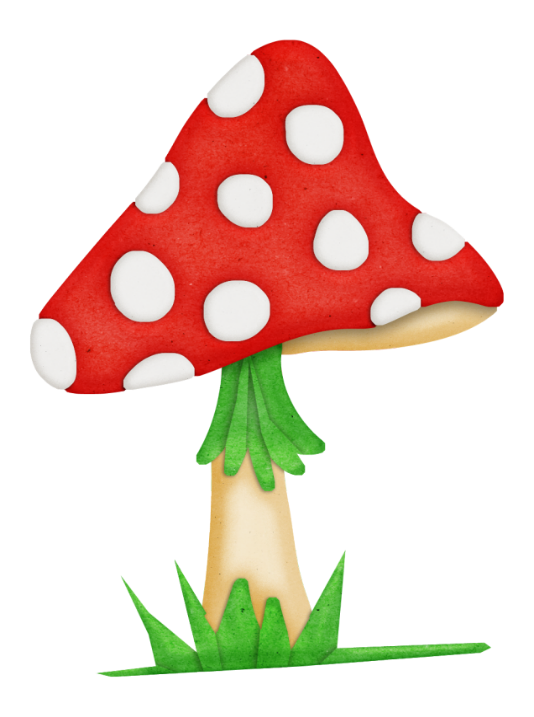 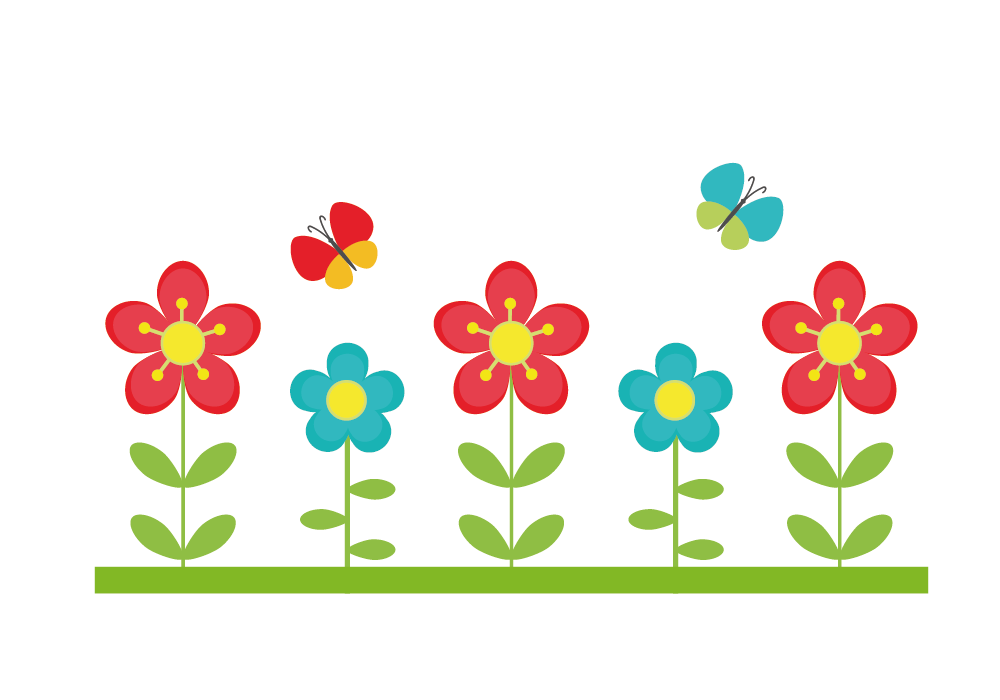 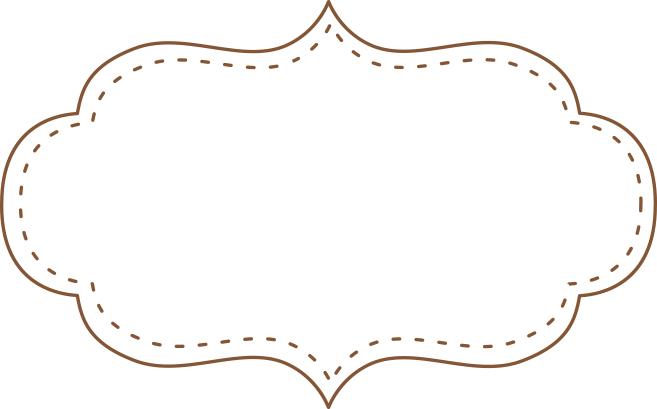 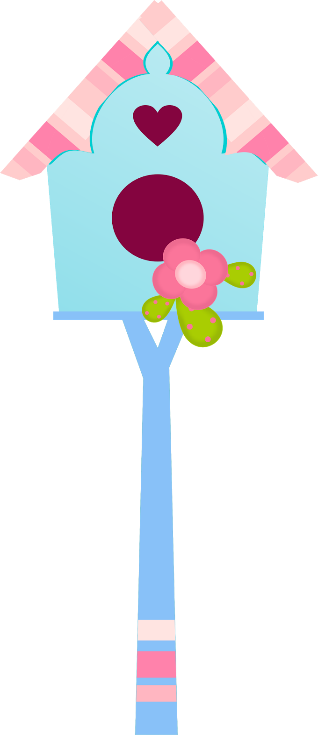 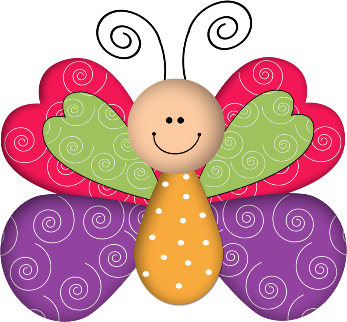 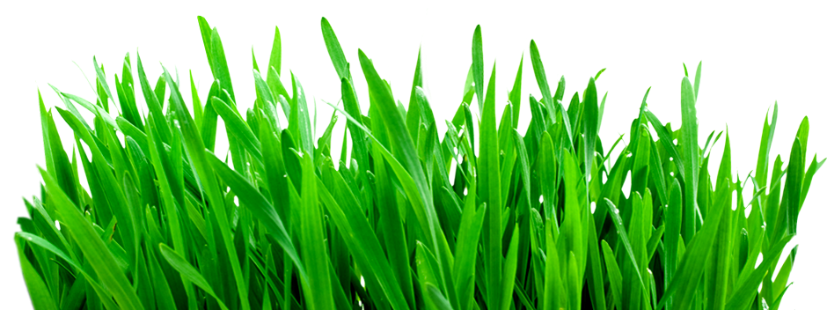 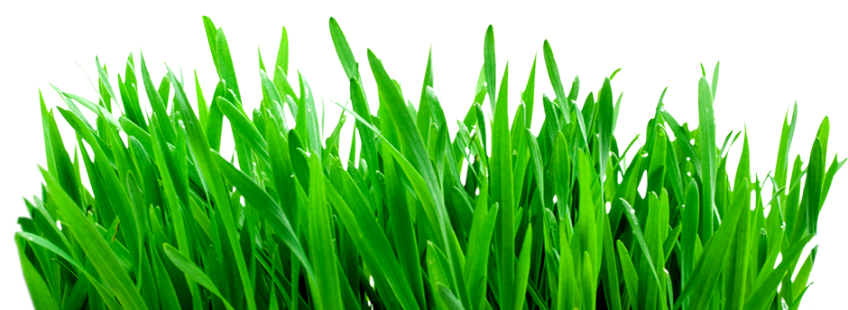 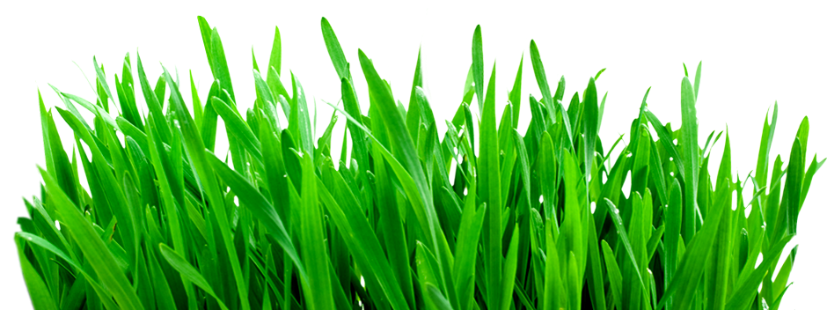 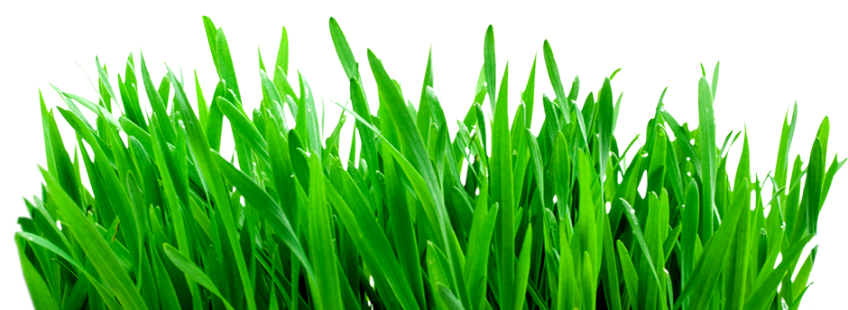 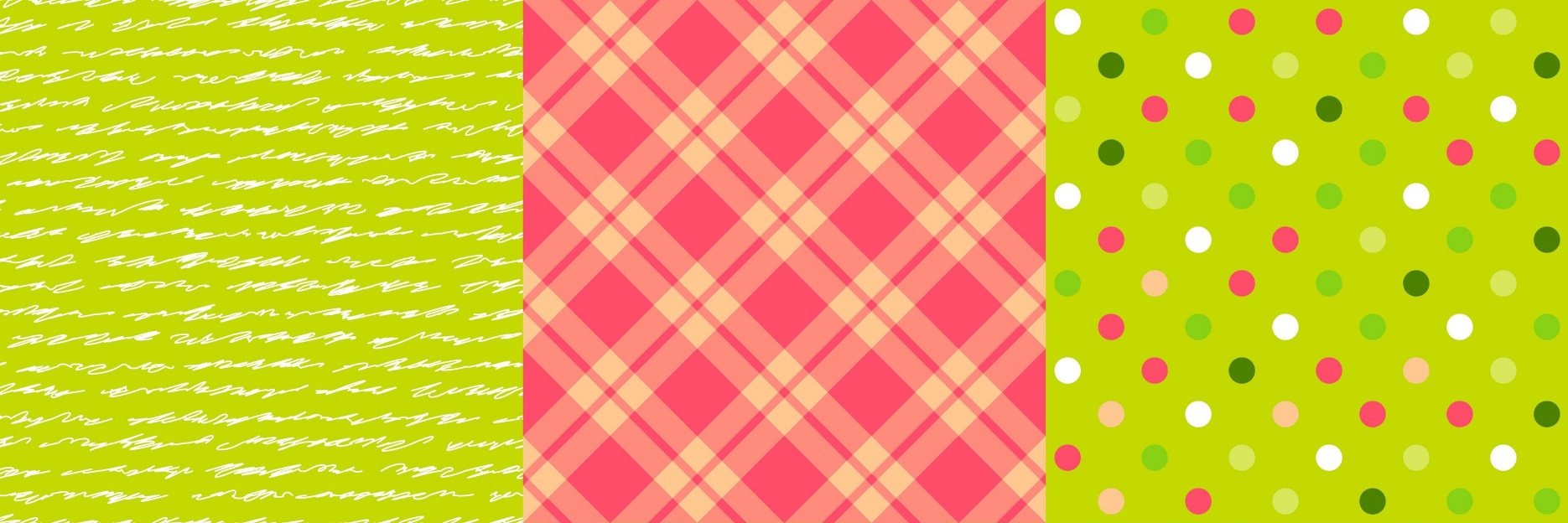 Nombre de la Profesora/or:Dirección: Número telefónico:Correo Electrónico: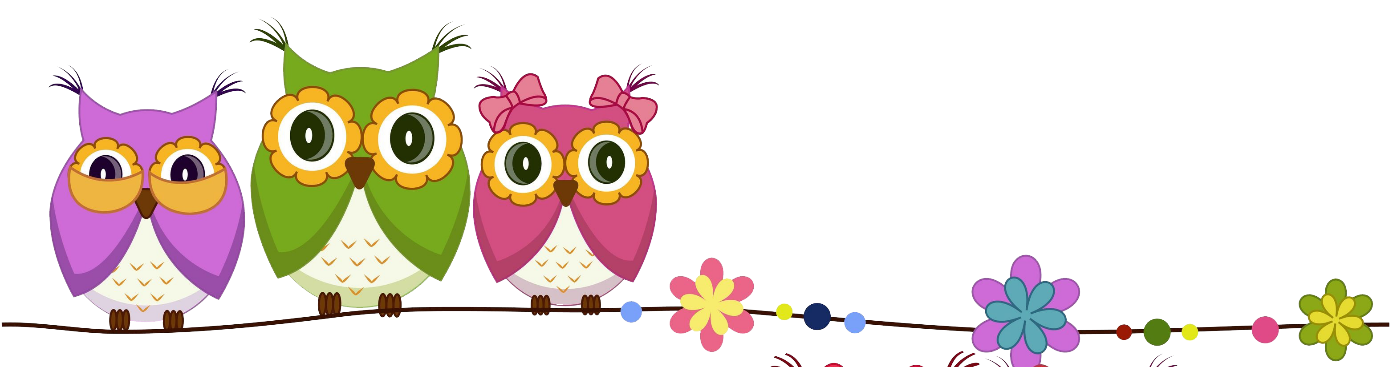 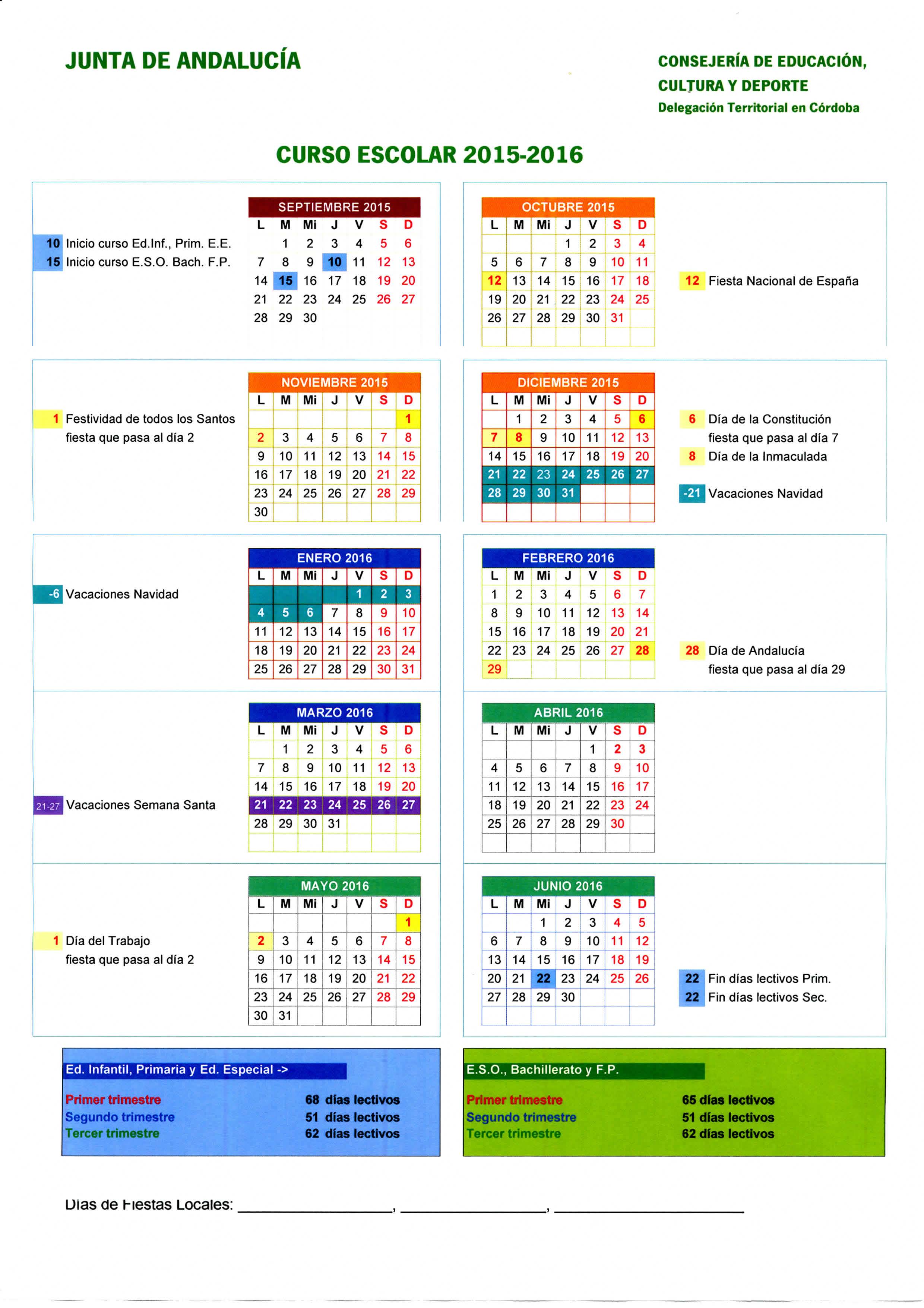 Directorio Telefónico 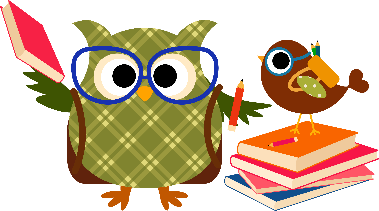 (Familia)Directorio Telefónico(Personal) Cumpleaños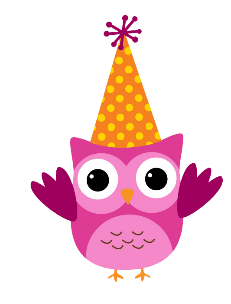 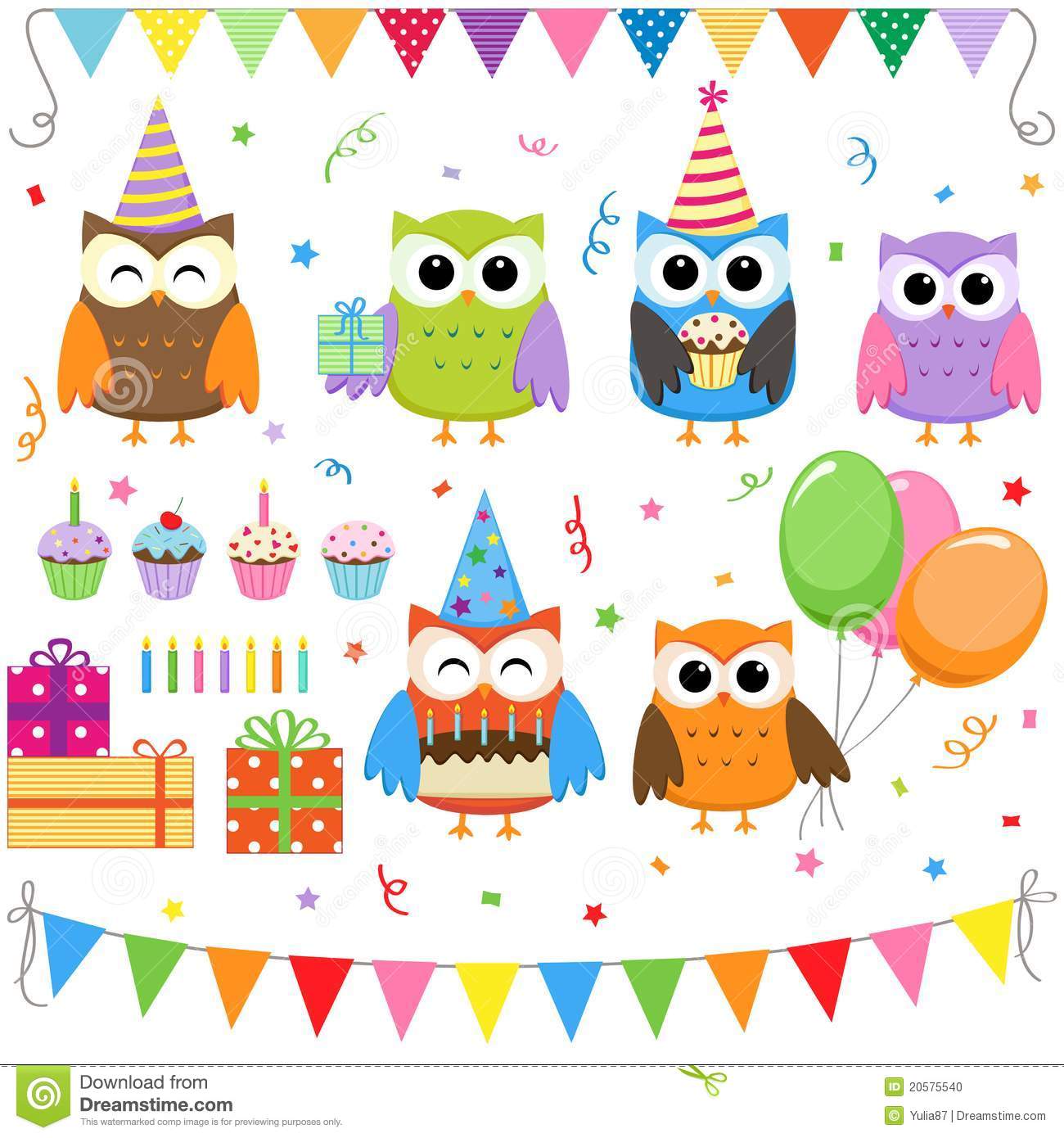 Registro del material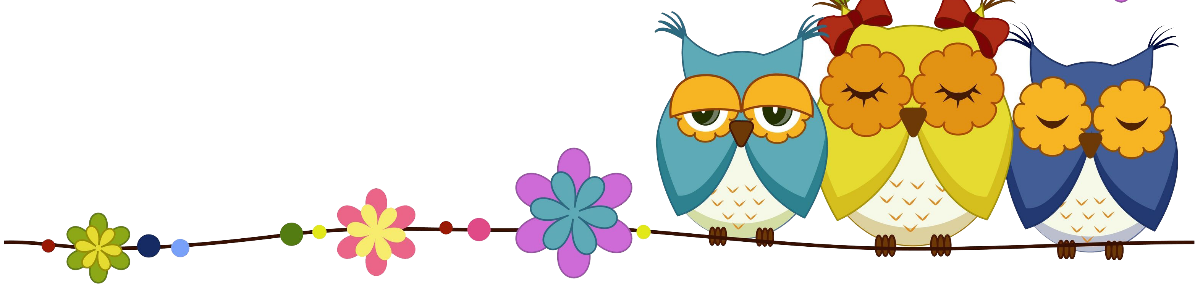 REGISTRO DE REUNIÓN COLECTIVA DE PADRES/MADRESCURSO:           FECHA:PADRES/MADRES ASISTENTES:        FALTAN:HORA DE COMIENZO:HORA DE FINALIZACIÓN:TEMAS TRATADOS:…………………………………………………………………………………………………………………………………………………………………………………………………………………………………………………………………………………………………………………………………………………………………………………………………………………………………………………………………………………………………………………………………………………………………………………………………………………………………………………………………………………………………………………………………………………………………………PREGUNTAS U OBSERVACIONES DE PADRES/MADRES:……………………………………………………………………………………………………………………………………………………………………………………………………………………………………………………………………………………………………………………………………………………………………………………INCIDENCIAS A DESTACAR:……………………………………………………………………………………………………………………………………………………………………………………………………………………………………………………………………………………………………………………………………………………………………………………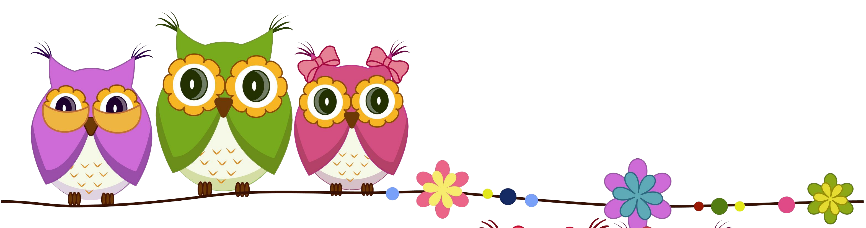 Horario de clases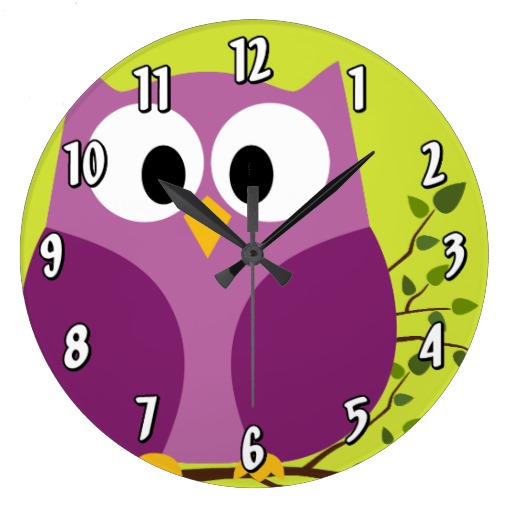 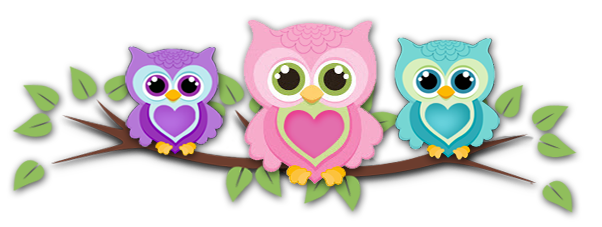 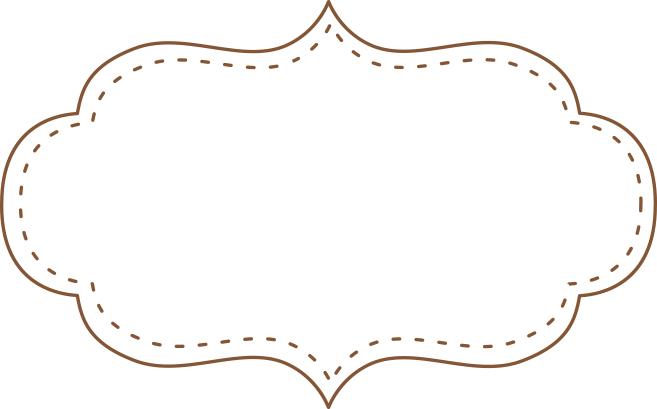 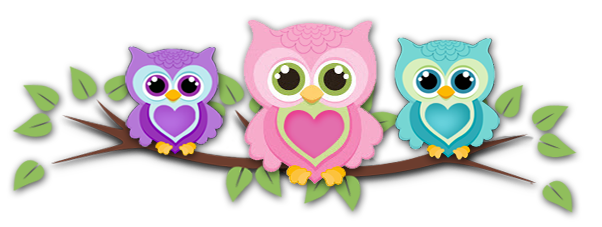 Valor del mes:GenerosidadEfemérides del mesSEPTIEMBRE
08: Día Internacional de la Alfabetización
26: Día Europeo de las Lenguas.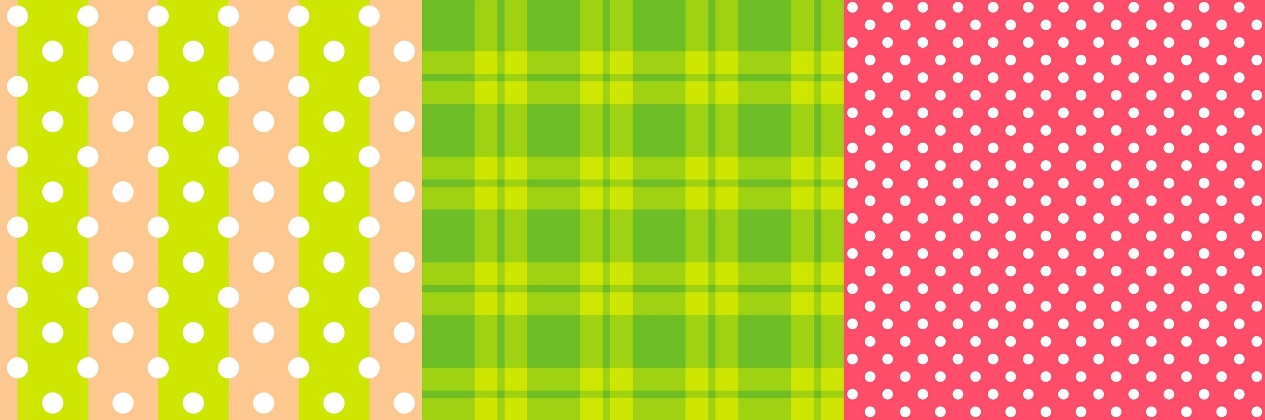 Claustro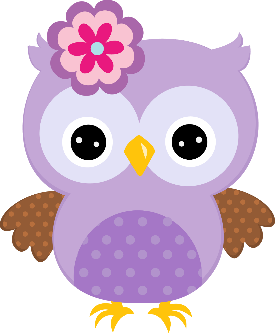 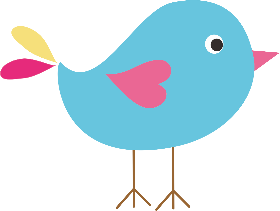 Faltas  Asistencia Septiembre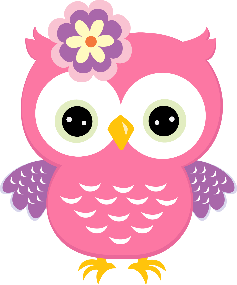 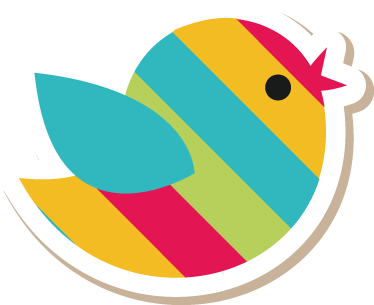 Reunión con la familiaFecha: ___________________________AcuerdosValor del mes:Fortaleza Efemérides del mesOCTUBRE
02: Día Internacional de la No Violencia
04: Día Mundial de los Animales
12: Día de la Hispanidad/Fiesta Nacional del España
16: Día Mundial de la Alimentación
17: Día Mundial contra la PobrezaClaustroFaltas  Asistencia OctubreReunión con la familiaFecha: ___________________________Acuerdos Valor del mes:PerdónEfemérides del mes
NOVIEMBRE
16: Día de la Tolerancia
20: Día Internacional de los Derechos de la Infancia
21: Día Mundial del Saludo
22: Día de los Gitanos Andaluces
25: Día Internacional de la Eliminación de la Violencia contra la MujerClaustro Faltas Asistencia NoviembreReunión con la familiaFecha: ___________________________Acuerdos Valor del mes:JusticiaEfemérides del mesDICIEMBRE
01: Día Mundial de la lucha contra el Sida
03: Día internacional de la Discapacidad
05: Día Internacional del Voluntariado
06: Día de la Constitución Española
10: Día Internacional de los Derechos Humanos
16: Día de la Lectura en Andalucía
18: Día Internacional de las Personas Migrantes
22: Día Internacional de la Solidaridad HumanaClaustroFaltas Asistencia DiciembreRegistro de Evaluación 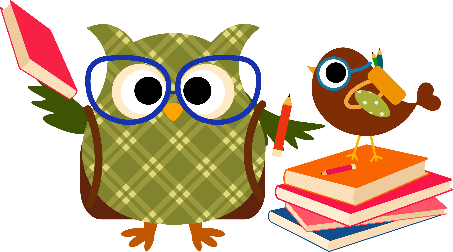 Primer TrimestreAcuerdos Reunión con la familiaFecha: ___________________________Valor del mes:DiálogoEfemérides del mes30: Día Escolar de la No Violencia y de la PazclaustroFaltas Asistencia EneroReunión con la familiaFecha: ___________________________Acuerdos Valor del mes:AmistadEfemérides del mes
28: Día de AndalucíaClaustroFaltas Asistencia FebreroReunión con la familiaFecha: ___________________________Acuerdos Valor del mes:ResponsabilidadEfemérides del mesMARZO
08: Día Internacional de la Mujer
15: Día Mundial de los Derechos del Consumidor
21: Día del Árbol
21: Día Internacional contra el Racismo
22: Día Mundial del Agua
27: Día Mundial del TeatroClaustroFaltas Asistencia MarzoReunión con la familiaFecha: ___________________________Acuerdos Registro de Evaluación Segundo TrimestreValor del mes:Humildad Efemérides del mesABRIL
07: Día Mundial de la Salud
08: Día Internacional del Pueblo Gitano
22: Día de la Tierra
23: Día del LibroClaustroFaltas Asistencia AbrilReunión con la familiaFecha: ___________________________Acuerdos Valor del mes:PazEfemérides del mesMAYO
01: Día del Trabajo
2º sábado de mayo: Día Mundial del Comercio Justo
15: Día Internacional de la Familia
17: Día de Internet
17: Día Internacional contra la Homofobia y la Transfobia
18: Día Internacional de los Museos

31: Día Mundial sin TabacoClaustroFaltas Asistencia MayoReunión con la familiaFecha: ___________________________Acuerdos Valor del mes:Solidaridad Efemérides del mesJUNIO
05: Día Mundial del Medio Ambiente
21: Día Mundial de la Música
26: Día Internacional de la Lucha contra la DrogaClaustroFaltas Asistencia JunioRegistro de Evaluación Tercer TrimestreReunión con la familiaFecha: ___________________________Acuerdos 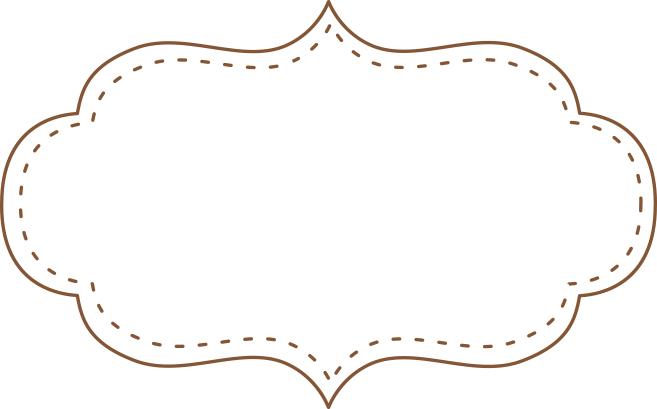 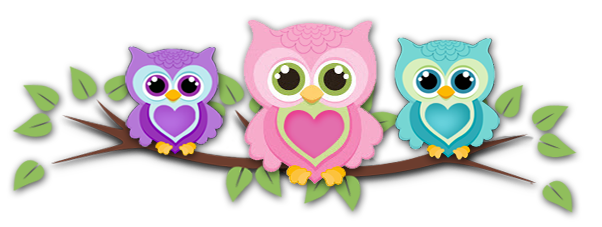 TRIMESTRE I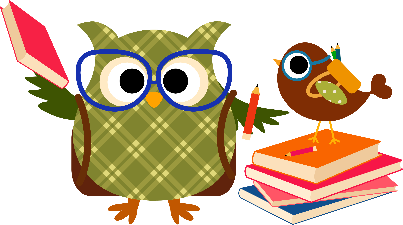 TRIMESTRE IITRIMESTRE IIIRegistro de: __________________________Registro de: __________________________Registro de: __________________________Registro de: __________________________Registro de: __________________________Registro de: __________________________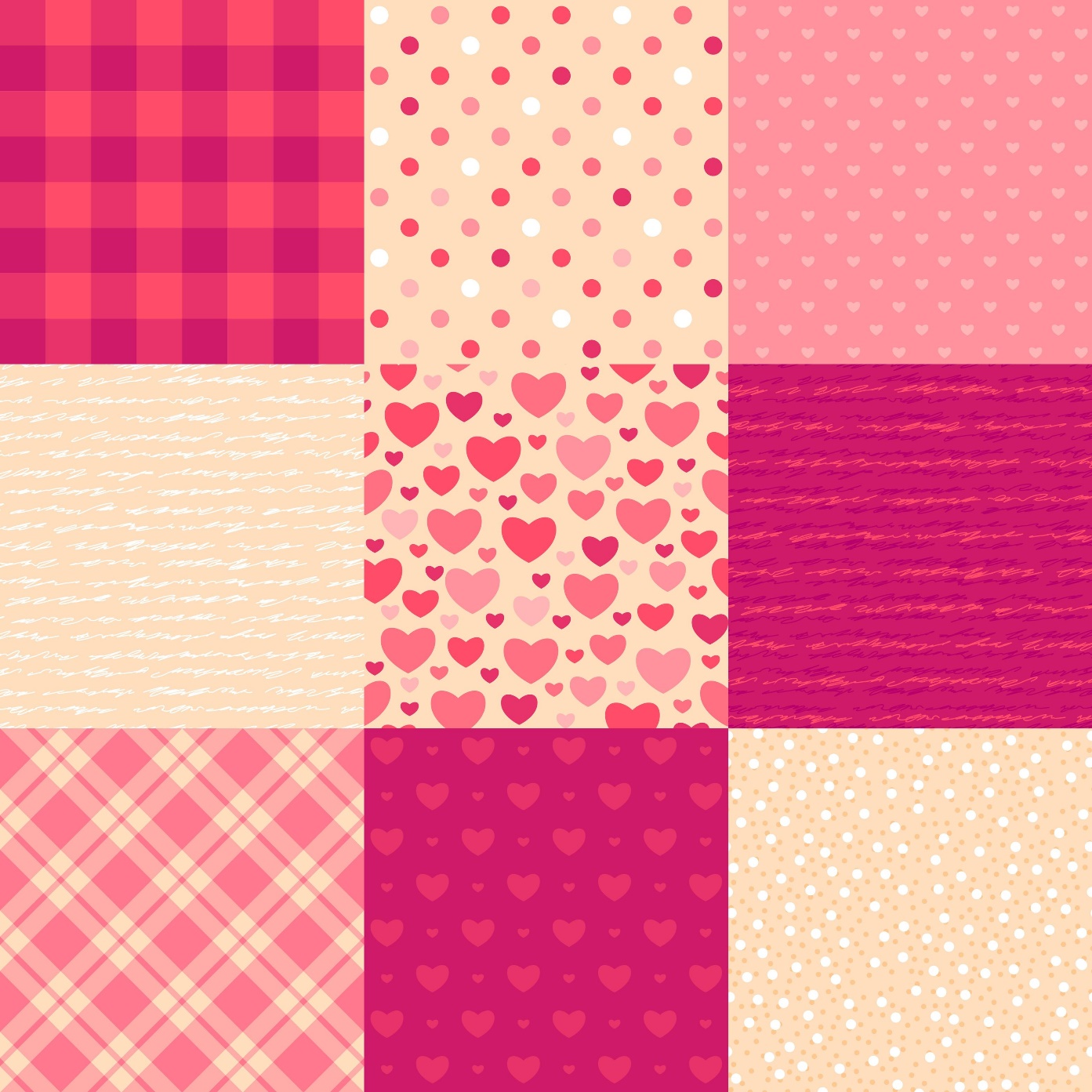 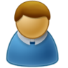 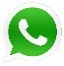 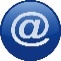 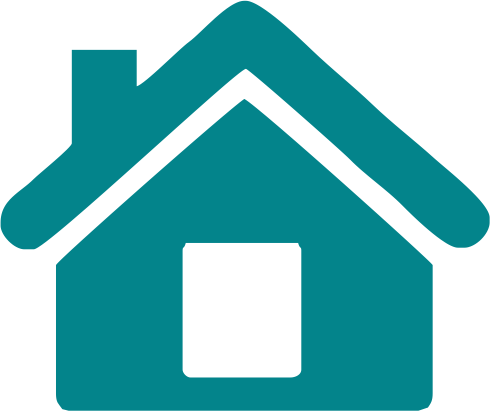 EneroFebreroMarzoAbrilMayoJunioJulioAgostoSeptiembre OctubreNoviembreDiciembreHoraLunesMartesMiércolesJuevesViernes DLMMJVS123456789101112131415161718192021222324252627282930Martes 01Miércoles 02Jueves 03Viernes 04Lunes 07Martes 08Miércoles 09Jueves 10Viernes 11Lunes 14Martes 15Miércoles 16Jueves 17Viernes 18Lunes 21Martes 22Miércoles 23Jueves 24Viernes 25Lunes 28Martes 29Miércoles 30Pendientes del mesReuniones de cicloNo.NombreDLMMJVS12345678910111213141516171819202122232425262728293031Jueves 01Viernes 02Lunes 05Martes 06Miércoles 07Jueves 08Viernes 09Lunes 12Martes 13Miércoles 14Jueves 15Viernes 16Lunes 19Martes 20Miércoles 21Jueves 22Viernes 23Lunes 26Martes 27Miércoles 28Jueves 29Viernes 30Pendientes del mesReuniónes de CicloNo.NombreDLMMJVS123456789101112131415161718192021222324252627282930Lunes 02Martes 03Miércoles 04Jueves 05Viernes 06Lunes 09Martes 10Miércoles 11Jueves 12Viernes 13Lunes 16Martes 17Miércoles 18Jueves 19Viernes 20Lunes 23Martes 24Miércoles 25Jueves 26Viernes 27Lunes 30Pendientes del mes Reuniones de cicloNo.NombreDLMMJVS12345678910111213141516171819202122232425262728293031Martes 01Miércoles 02Jueves 03Viernes 04Lunes 07Martes 08Miércoles 09Jueves 10Viernes 11Lunes 14Martes 15Miércoles 16Jueves 17Viernes 18Lunes 21Martes 22Miércoles 23Jueves 24Viernes 25Lunes 28Martes 29Miércoles 30Jueves 31Pendientes del mesReuniones de cicloNo.NombreNo.NombreDLMMJVS12345678910111213141516171819202122232425262728293031Viernes 01Lunes 04Martes 05Miércoles 06Jueves 07Viernes 08Lunes 11Martes 12Miércoles 13Jueves 14Viernes 15Lunes 18Martes 19Miércoles 20Jueves 21Viernes 22Lunes 25Martes 26Miércoles 27Jueves 28Viernes 29Pendientes del mes Reuniones de cicloNo.NombreDLMMJVS1234567891011121314151617181920212223242526272829Lunes 01Martes 02Miércoles 03Jueves 04Viernes 05Lunes 08Martes 09Miércoles 10Jueves 11Viernes 12Lunes 15Martes 16Miércoles 17Jueves 18Viernes 19Lunes 22Martes 24Miércoles 24Jueves 25Viernes 26Lunes 29Pendientes del mesReuniones de cicloNo.NombreDLMMJVS12345678910111213141516171819202122232425262728293031Martes 01Miércoles 02Jueves 03Viernes 04Lunes 07Martes 08Miércoles 09Jueves 10Viernes 11Lunes 14Martes 15Miércoles 16Jueves 17Viernes 18Lunes 21Martes 22Miércoles 23Jueves 24Viernes 25Lunes 28Martes 29Miércoles 30Jueves 31Pendientes del mesReuniones de cicloNo.NombreNo.NombreDLMMJVS123456789101112131415161718192021222324252627282930Viernes 01Lunes 04Martes 05Miércoles 06Jueves 07Viernes 08Lunes 11Martes 12Miércoles 13Jueves 14Viernes 15Lunes 18Martes 19Miércoles 20Jueves 21Viernes 22Lunes 25Martes 26Miércoles 27Jueves 28Viernes 29Pendientes del mesReunión de ciclo No.NombreDLMMJVS12345678910111213141516171819202122232425262728293031Lunes 02Martes 03Miércoles 04Jueves 05Viernes 06Lunes 09Martes 10Miércoles 11Jueves 12Viernes 13Lunes 16Martes 17Miércoles 18Jueves 19Viernes 20Lunes 23Martes 24Miércoles 25Jueves 26Viernes 27Lunes 30Martes 31Pendientes del mesReunión de CicloNo.NombreDLMMJVS123456789101112131415161718192021222324252627282930Miércoles 01Jueves 02Viernes 03Lunes 06Martes 07Miércoles 08Jueves 09Viernes 10Lunes 11Martes 12Miércoles 15Jueves 16Viernes 17Lunes 20Martes 21Miércoles 22Jueves 23Viernes 24Lunes 27Martes 28Miércoles 29Jueves 30Pendientes del mesReuniones de cicloNo.NombreNo.NombrePRIMER TRIMESTREPRIMER TRIMESTREPRIMER TRIMESTRETareaAsignaturaDescripción12345678910111213141516171819202122232425No.Nombre		SEGUNDO TRIMESTRE		SEGUNDO TRIMESTRE		SEGUNDO TRIMESTRETareaAsignaturaDescripción12345678910111213141516171819202122232425No.Nombre	TERCER  TRIMESTRE	TERCER  TRIMESTRE	TERCER  TRIMESTRETareaAsignaturaDescripción12345678910111213141516171819202122232425No.NombreFecha: _______/_______/_______Alumno: ______________________________________________________Asunto: ___________________________________________OBSERVACIONES/ACUERDOS__________________________________________________________________________________________________________________________________________________________________________________________________________________________________________________________________________________________________________________________________________________________________________________FIRMA DEL PADRE, MADRE O TUTOR________________________________Fecha: _______/_______/_______Alumno: ______________________________________________________Asunto: ___________________________________________OBSERVACIONES/ACUERDOS__________________________________________________________________________________________________________________________________________________________________________________________________________________________________________________________________________________________________________________________________________________________________________________FIRMA DEL PADRE, MADRE O TUTOR________________________________Fecha: _______/_______/_______Alumno: ______________________________________________________Asunto: ___________________________________________OBSERVACIONES/ACUERDOS__________________________________________________________________________________________________________________________________________________________________________________________________________________________________________________________________________________________________________________________________________________________________________________FIRMA DEL PADRE, MADRE O TUTOR________________________________Fecha: _______/_______/_______Alumno: ______________________________________________________Asunto: ___________________________________________OBSERVACIONES/ACUERDOS__________________________________________________________________________________________________________________________________________________________________________________________________________________________________________________________________________________________________________________________________________________________________________________FIRMA DEL PADRE, MADRE O TUTOR________________________________Fecha: _______/_______/_______Alumno: ______________________________________________________Asunto: ___________________________________________OBSERVACIONES/ACUERDOS__________________________________________________________________________________________________________________________________________________________________________________________________________________________________________________________________________________________________________________________________________________________________________________FIRMA DEL PADRE, MADRE O TUTOR________________________________Fecha: _______/_______/_______Alumno: ______________________________________________________Asunto: ___________________________________________OBSERVACIONES/ACUERDOS__________________________________________________________________________________________________________________________________________________________________________________________________________________________________________________________________________________________________________________________________________________________________________________FIRMA DEL PADRE, MADRE O TUTOR________________________________Fecha: _______/_______/_______Alumno: ______________________________________________________Asunto: ___________________________________________OBSERVACIONES/ACUERDOS__________________________________________________________________________________________________________________________________________________________________________________________________________________________________________________________________________________________________________________________________________________________________________________FIRMA DEL PADRE, MADRE O TUTOR________________________________Fecha: _______/_______/_______Alumno: ______________________________________________________Asunto: ___________________________________________OBSERVACIONES/ACUERDOS__________________________________________________________________________________________________________________________________________________________________________________________________________________________________________________________________________________________________________________________________________________________________________________FIRMA DEL PADRE, MADRE O TUTOR________________________________Fecha: _______/_______/_______Alumno: ______________________________________________________Asunto: ___________________________________________OBSERVACIONES/ACUERDOS__________________________________________________________________________________________________________________________________________________________________________________________________________________________________________________________________________________________________________________________________________________________________________________FIRMA DEL PADRE, MADRE O TUTOR________________________________Fecha: _______/_______/_______Alumno: ______________________________________________________Asunto: ___________________________________________OBSERVACIONES/ACUERDOS__________________________________________________________________________________________________________________________________________________________________________________________________________________________________________________________________________________________________________________________________________________________________________________FIRMA DEL PADRE, MADRE O TUTOR________________________________Fecha: _______/_______/_______Alumno: ______________________________________________________Asunto: ___________________________________________OBSERVACIONES/ACUERDOS__________________________________________________________________________________________________________________________________________________________________________________________________________________________________________________________________________________________________________________________________________________________________________________FIRMA DEL PADRE, MADRE O TUTOR________________________________Fecha: _______/_______/_______Alumno: ______________________________________________________Asunto: ___________________________________________OBSERVACIONES/ACUERDOS__________________________________________________________________________________________________________________________________________________________________________________________________________________________________________________________________________________________________________________________________________________________________________________FIRMA DEL PADRE, MADRE O TUTOR________________________________Fecha: _______/_______/_______Alumno: ______________________________________________________Asunto: ___________________________________________OBSERVACIONES/ACUERDOS__________________________________________________________________________________________________________________________________________________________________________________________________________________________________________________________________________________________________________________________________________________________________________________FIRMA DEL PADRE, MADRE O TUTOR________________________________Fecha: _______/_______/_______Alumno: ______________________________________________________Asunto: ___________________________________________OBSERVACIONES/ACUERDOS__________________________________________________________________________________________________________________________________________________________________________________________________________________________________________________________________________________________________________________________________________________________________________________FIRMA DEL PADRE, MADRE O TUTOR________________________________No.NombreNo.NombreNo.NombreNo.NombreNo.NombreNo.Nombre